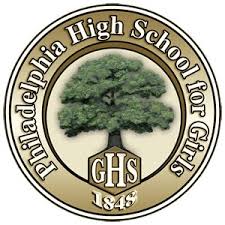 Cell Phone Policy1st  violation- device confiscated and returned to the student at the end of the day.2nd violation- device confiscated and returned to parent or guardian.3rd violation- device turned in daily at morning admit and retrieved at dismissal for 15 student days.4th violation- device turned in daily at morning admit and retrieved at dismissal for the remainder of the year.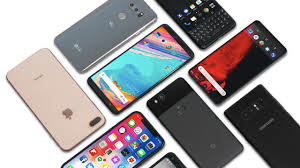 Students may use their cell phones while in the cafeteria during their lunch.